Young people with SEND face huge barriers to achieving optimum career outcomes.  Young people with SEND / disabilities or who are vulnerable are: Less likely to achieve qualifications , More likely to be NEET, More likely to suffer from mental health problems, More likely to be homeless and More likely to be represented in the criminal justice systemThere are 1.2 million young people with SEND/nearly 15% of all young people and 250,000 have an EHC plan. Most are in mainstream schools. Young people with SEND need help to make the difficult transition from school to the professional world. In the 2019-20 financial year, 5.6% of adults with learning disabilities aged 18-64 who were receiving support from social services were in paid employment, compared to 5.9% in the previous year. The employment rate for disabled people is 49.2% and 80.6% for the rest of the population not classed as having a disability. This is a shockingly low statistic and one that highlights the challenges young students with SEND face as they transition from education into employment. These statistics alone provide a compelling reason for wanting to improve the careers education for young people with SEND. USE THIS DOCUMENT TO AUDIT YOUR SEND CAREER PROVISION (CAREER LEADER AND SENCO TOGETHER) 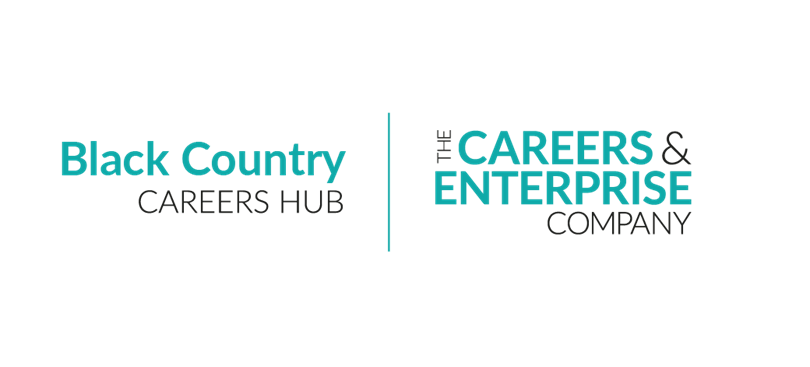 